IESNIEGUMSRīgāpersonas kods __ __ __ __ __ __-__ __ __ __ __,dzimšanas datums ___________________________,klases pretendentu sarakstā _________./_________. mācību gadā.Ziņas par bērnu:Informācija par personas datu apstrādi:1) personas datu apstrādes pārzinis – Rīgas valstspilsētas pašvaldība Rīgas domes Izglītības, kultūras un sporta departamenta personā, adrese: Krišjāņa Valdemāra iela 5, Rīga, LV-1010; tālrunis 67026816, e-pasts iksd@riga.lv;2) personas datu apstrādes nolūks – iesniegumu reģistrācija un izskatīšana par bērna uzņemšanu 1. klasē Rīgas valstspilsētas pašvaldības izglītības iestādēs.Vairāk par personas datu apstrādi skatīt Rīgas domes Izglītības, kultūras un sporta departamenta tīmekļvietnes www.iksd.riga.lv sadaļā "Datu apstrāde".(likumiskā pārstāvja vārds, uzvārds)(likumiskā pārstāvja personas kods)(likumiskā pārstāvja deklarētās dzīvesvietas adrese, pasta indekss)(kontaktinformācija: tālruņa numurs, e-pasta adrese, oficiālā elektroniskā adrese)Rīgas Teikas vidusskolasdirektoram(izglītības iestādes nosaukums)____.____._____________.(datums)Lūdzu reģistrēt bērnu,(bērna vārds, uzvārds)Rīgas Teikas vidusskolas(izglītības iestādes nosaukums)deklarētās dzīvesvietas adrese___________________________________, LV-______šajā izglītības iestādē pamatizglītības programmā mācās brālis/māsaNepieciešams atzīmēt ar x: nē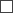  jā_____, _______________________________________,  (klase)                                                    (vārds, uzvārds)(likumiskā pārstāvja paraksts, paraksta atšifrējums)